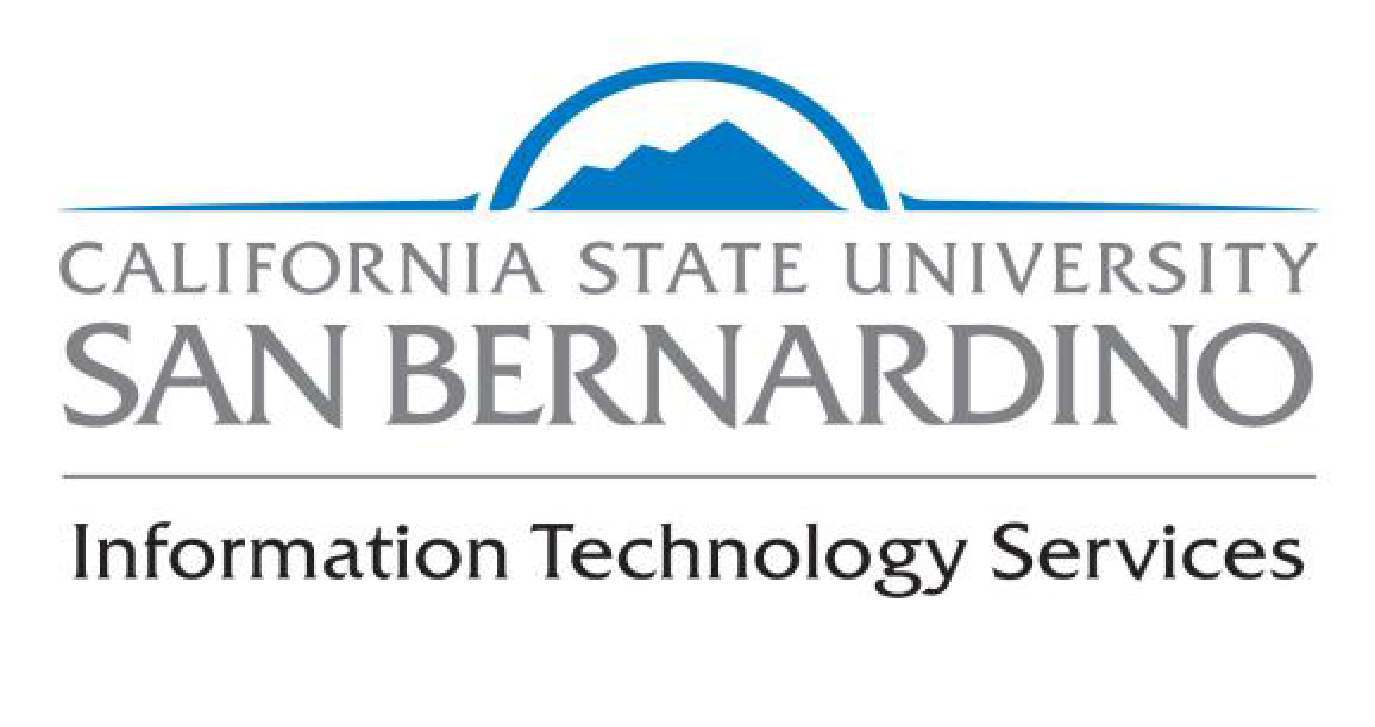 IT Governance CMS SubcommitteeMeeting Date:                    April 11, 2018                                              9:00a.m.-10:00a.m.                                               John Pfau Library 2107Discussion/Action Items:MyCoyote Portal: New Go Live date June 29th, 2018CFS Upgrade-Down at 3 pm on April 26th. Go live April 30th.Finalizing the process to Automate Grad Checks.